宿州亿帆药业有限公司新型生物药品生产基地项目（尿素生产线）竣工验收监测报告宿州亿帆药业有限公司2018年10月承  担  单  位：宿州亿帆药业有限公司项 目 负 责 人：谷军报 告 编 写 人：王  琴审          核：吴世刚审          定: 韩爱华宿州亿帆药业有限公司电话：0557—3718988邮编：234000地址：宿州市经济开发区金江路目    录前言·······················································1一、报告编制依据···········································2二、建设项目工程总概况·····································32.1工程基本情况···········································32.1.1项目基本情况·········································32.1.2项目建设情况·········································42.2公用工程···············································72.2.1供热与供电···········································72.2.2给排水···············································7三、工艺流程及原辅料能源消耗·······························83.1尿素的工艺流程图·······································83.1.1工艺概述·············································83.1.2物料衡算·············································93.2采取的污染防治措施····································103.2.1废水················································103.2.2废气················································113.2.3噪声················································113.2.4固废················································11四、环评结论及批复········································134.1环境影响报告书结论····································134.2环境影响报告书批复····································13五、验收监测评价标准······································155.1废水··················································155.2废气··················································155.3噪声··················································155.4固体废物··············································16六、一期验收后的运营回顾··································17七、验收检测内容··········································187.1 验收监测期间工况分析 ·································187.2废水监测内容··········································187.3废气监测内容··········································187.4噪声监测··············································187.5质量控制和质量保证····································187.5.1监测期间工况········································187.5.2监测分析质量控制和质量保证··························19八、验收监测结果及分析评价································208.1 监测期间工况分析······································208.2废水监测结果及分析评价································20 8.3废气监测结果及分析评价································238.4噪声监测结果及分析评价································248.5固体废物统计··········································25九、 环境管理检查·········································269.1环境保护机构设置等落实情况检查························269.2环评批复要求的落实情况································26十 、公众意见调查·········································2710.1调查的目的···········································2710.2调查的范围和方式·····································2710.3调查内容·············································2710.4调查结果·············································27十一、结论和建议··········································3111结论···················································31附件：1. 建设项目工程竣工环境保护“三同时”验收登记表2.《关于宿州亿帆药业有限公司新型生物药品生产基地项目环境影响评价报告书的批复》（宿州市环境保护局 宿环建函﹝2014﹞183号）3. 其他有关文件和协议前   言宿州亿帆药业有限公司是合肥亿帆药业有限公司在宿州成立的新公司，其新建的新型生物药品生产基地项目位于宿州市经济技术开发区金泰路和金江路交叉口西北角。项目占地面积160亩，建筑占地面积44600㎡，总建筑面积100710㎡。新建厂区以生产阿汀伪麻胶囊、尿素维E乳膏、药用尿素、祛风止痛片、黄杨宁等产品。宿州开发区经济发展局于2013年5月6日以宿开经函［2013］42号文对该项目进行了备案，宿州市环保局于2014年9月24日以宿环建函［2014］183号文进行了批复，准其按批复要求建设。该项目环评报告书所列产品为阿汀伪麻胶囊、尿素维E乳膏、药用尿素、祛风止痛片、黄杨宁、保健类药品等。本次验收为尿素生产线（一期验收时不具备验收条件），验收监测期间实际生产的只有药用尿素原料产品。根据国家建设项目环境管理的制度规定，为考核该建设项目环保“三同时”执行情况及各项污染治理设施试运行性能和效果，依据国家环境保护总局环发〔2000 〕38号《关于建设项目环境保护设施竣工验收监测管理有关问题的通知》和《环境保护部建设项目“三同时”监督检查和竣工环保验收管理规程（试行）》要求，企业于2018年8月10日委托宿州市创佳环境科技有限公司进行验收监测，经环境行政主管部门同意，组织技术人员于2018年6月24日对建设项目进行了现场踏勘并认真分析了建设项目主体工程和环保设施的有关资料， 依据《报告书》批复的意见要求，对该工程竣工环境影响保护验收监测工作做出了具体安排，形成了检测方案。2018年6月26日至6月27日，宿州市创佳环境科技有限公司组织技术人员进行了环境保护验收监测及现场检查工作。根据监测及检查结果，结合相关资料本单位编制了《新型生物药品生产基地项目（尿素生产线）建设项目竣工环境保护验收监测报告》。本次验收监测工作得到宿州市环保局项目管理科的指导，在此一并致谢！     一、 报告编制依据1. 《建设项目竣工环境保护验收暂行办法》环境保护部文件国环规环评[2017]4号；2. 《建设项目竣工环境保护验收技术指南 污染影响类》生态环境部公告 公告2018年第9号；3. 关于印发环评管理中部分行业建设项目重大变动清单的通知 （环办[2015]52 号）；4. 《宿州亿帆药业有限公司新型生物药品生产基地项目环境影响报告书》宿州市环境保护科学研究所，2014年7月；5. 宿州市环境保护局《关于宿州亿帆药业有限公司新型生物药品生产基地项目环境影响报告书的批复》（宿环建函﹝2014﹞183号）。 二、 建设项目工程总概况2.1 工程基本情况2.1.1项目基本情况项目名称：新型生物药品生产基地项目（尿素生产线）；项目性质：新建；建设单位：宿州亿帆药业有限公司；建设地点：宿州市经济技术开发区，东为金泰路，南临金江路，西为宿州博洋纺织有限公司，北临金江二路。（见图2-1地理位置图）；项目投资建设情况：项目总投资为18000万元，其中环保投资286万元；占地面积：160亩；劳动人员：500人，期中管理人员40人  ；工作制度：采用四班三运转工作制，全年有效工作日300天。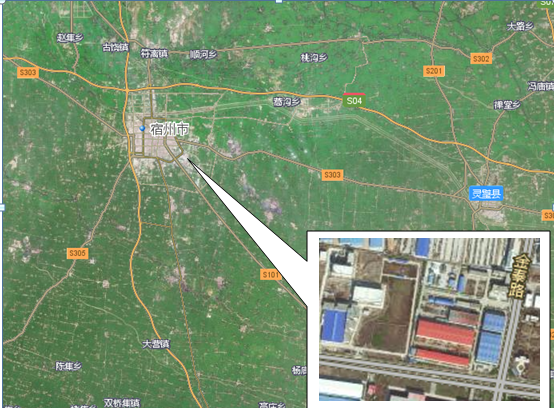 图2-1项目地理位置图2.1.2项目建设情况项目没有完全按照环评报告书所列内容建设，主体工程中辅料车间和药用车间没有建设，原材料车间面积比计划缩小，综合仓库原设计建设三个，实际建设一个，一期工程完成了大部分工程建设，详见表2-1项目组成一览表。一期工程设备基本和环评报告书所列内容一致，详见表2-2主要设备一览表。表2-1项目组成一览表表2-2主要设备一览表该工程主要设备与环评差别不大，旋转式压片机少安装1台，挤出-滚圆机少安装1台，真空乳化机少安装2台，自动灌装机少安装2台。2.2公用工程2.2.1供热 与供电⑴供热厂区用蒸汽主要为生活用汽，耗气量约为5.0t/h。由开发区供热系统集中供热。                                                                                                                                                                                                                                                                                                                                                                                                                                                                                                                                                                                                                                                                                                                                                                                                                                                                                                                                                                                                                                                                                                                                                                                                                                                                                                                                                                                                                                                                                                                                                                                                                                                                                                                                                                                                                                                                                                                                                                                                                                                                                                                                                                                                                                                                                                                                                                                                                                                                                                                                                                                                                                                                                                                                                                                                                                                                                                                                                                                                                                                                                                                                                                                                                                                                                                                                                                                                                                                                                                                                                                                                                                                                                                                                                                                                                        ⑵供电本项目用电来自开发区220KV沱河变电所和110KV金海变电所，本项目设800KVA变压器2台 。2.2.2给排水⑴给水本项目用水为自备深井供水，厂区有1眼120深井，最大出水量为 32m3/h。目前用水量为80 m3/d。⑵排水废水经处理后排入开发区污水处理厂。三、 工艺流程及原辅料能源消耗2017年9月验收为一期验收，验收监测期间实际生产的有普乐安片、尿素维E乳膏、祛风止痛片、黄杨宁四种产品。由于当时药用尿素原料生产线没有完成制药行业的生产许可和GMP认证，不具备生产条件而没有生产，所以2017年9月的验收不包含该生产线。本次为药用尿素原料生产线专项验收。3.1  尿素的工艺流程图3.1.1 工艺概述（1）溶解将尿素溶于纯水并加入药用炭。尿素（W）：纯水（V）：母液（V）：药用炭（W）=1：0.125：0.4375：0.005（从第二批开始母液套用投料配比）（2），将尿素加入已加好纯化水或母液和纯化水的溶解罐中，搅拌并加热，控制内温70~75℃，至尿素全部溶解、溶液呈完全透明状后停搅拌，加入药用炭，继续搅拌15分钟，停止搅拌。（3）将钛棒过滤器夹套温度维持在70~75℃，趁热过滤，滤液送回至溶解罐，待滤液清亮后再送至结晶罐。（4）送料完毕，开压缩空气阀，将钛棒过滤器及管道中残液吹净。（5）结晶：先用饮用水降温，晶体慢慢析出，铲罐，以防止罐壁结块。至室温后用冷却水继续降温，至温度达到20℃时准备离心。（6）脱水：铺好离心机袋，放料离心，注意控制好放料速度，以免跑料。放料完后，继续甩干15分钟，停机，取粉装入洁净不锈钢桶中，称重。（7）结晶母液回收至母液罐，在下一批投料时直接套用。（8）干燥从中间站领取湿粉，将湿粉抽入WZG-1500真空振动干燥机中，开真空阀及蒸汽阀，1小时内将温度升至80～85℃，真空度≧0.09Mpa，控制物料温度80～85℃干燥3小时降温出料。装入洁净不锈钢桶中后，称重。（9）总混:将干燥后的物料置于二维运动混合机的混合桶中后，密闭。转速14rpm，混合15分钟，使之混合均匀。（10）包装:领取聚乙烯复合膜袋，从中间站领取待包装品，将其分装成25Kg/袋；将已分装好的尿素放入纤维纸桶中，每桶放合格证1张，桶外贴上标签，铅封后入库。3.1.2物料衡算1.物料平衡表表3.1 尿素物料进出表3.2采取的污染防治措施3.2.1废水本项目产生的废水主要包括生产工艺废水、设备清洗废水、地面保洁废水、初期雨水和员工生活污水等。废水主要污染物为CODcr、氨氮、SS等。公司建有处理规模为100m3/d的废水处理设施，废水经处理后排入开发区污水处理厂。废水处理工艺流程图见图3.2-1。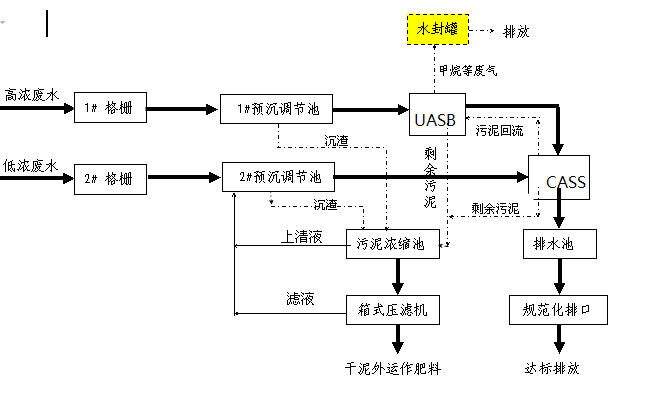 图3.2-1废水处理工艺流程图。3.2.2废气⑴废气的产生和排放情况因尿素原料的生产，该产品工艺废气有活性炭吸附装置处理。其他废气表现为无组织废气。⑵废气污染防治措施加强车间内有组织废气的收集，增加精烘包区的换气次数。3.2.3噪声⑴建设项目主要高噪声设备有泵类、离心机、真空机组等，噪声源强范围一般在70dB(A)--80dB(A)之间。⑵噪声污染防治措施该公司针对噪声源的特点及传播方式采取了隔音、减振、消声等一系列降噪措施。3.2.4固废⑴固废产生情况项目产生的固体废物主要包括废包装材料、活性炭、生活垃圾。废包装材料年产生量0.5吨(纸质包装桶)，活性炭年产生量为600kg/a（净重），生活垃圾年产生量为0.5吨。⑵固废处置措施防治措施活性炭为危险废物，应交由有资质单位处置；生活垃圾由开发区环卫部门统一处置。四、环评结论及批复4.1环境影响报告书结论本项目符合国家产业政策，符合宿州经济技术开发区规划和产业定位。在落实报告书提出的各项环保措施前提下，可实现达标排放，排放的主要污染物量符合总量控制指标要求，预测计算表明排放的各类污染物不会降低评价区各环境要素的现状环境质量级别。项目生产工艺技术和设备符合清洁生产要求。公众支持率96%，环境风险在可接受范围内。综上所述，从环境保护角度分析，宿州亿帆药业有限公司建设新型生物药品生产基地项目建设是可行的。4.2环境影响报告书批复宿州市环保局批复一、原则同意《报告书》评价结论。宿州亿帆药业有限公司新型生物药品生产基地项目位于宿州市经济开发区金泰路与金江路交叉口西北角，项目占地160亩，总建筑面积10071m2，生产阿汀伪麻胶囊、尿素维E乳膏、药用尿素、祛风止痛片、黄杨宁、保健类药品等产品。项目拟新建生产车间8个，综合仓库3个，配套建设供水、供电、污水处理工程，项目总投资18000万元。该项目已经宿州开发区经济发展局《关于宿州亿帆药业有限公司新型生物药品生产基地项目》(宿开经函 [2013]42号)予以备案，项目建设符合国家产业政策，从环境保护角度，原则同意宿州亿帆药业有限公司按《报告书》所列工程性质、规模、内容、地点、采用的工艺和污染防治措施等进行建设。 二、建设单位必须严格执行环境保护“三同时”制度，认真落实《报告书》提出的各项污染防治措施，确保相关的环境保护设施与主体工程同时设计、同时施工、同时投入使用。 三、污染物排放标准 1.废气污染物排放执行《大气污染物综合排放标准》（GB16297-1996）表2中2级标准。 2.废水有毒污染物总汞、总砷等按照《提取类制药工业水污染排放标准》（GB21905-2008）及《中药类制药工业水污染排放标准》（GB21906-2008）等行业标准规定的监控位置执行相应的排放限值；其他水污染物的排放执行《污水综合排放标准》（GB8978-1996）中三级标准，并满足化工园区污水处理厂接管要求。 3.厂界噪声执行GBl2348—2008《工业企业厂界环境噪声排放标准》3类标准。  4.一般工业固废执行GB18599—2001《一般工业固体废物贮存、处置场污染控制标准》中有关规定；危险废物执行GBl8597—2001《危险废物贮存污染控制标准》中有关规定。四、按照有关规定开展施工期环境监理工作，并定期向我局提交环境监理报告。 五、项目竣工，建设单位必须向市环保局提交试生产申请，经批准方可开始试生产；在批准的试生产时间内须及时办理环保验收手续。六、市环境监察支队负责该项目建设期间“三同时”日常监管工作，并将监管过程中出现的重大情况及时报市环保局。验收监测评价标准根据宿州市环境保护局《关于宿州亿帆药业有限公司新型生物药品生产基地项目环境影响报告书的批复》要求，确认本次环保验收监测执行下列标准。5.1废水车间排污口废水总砷、总汞排放执行《中药类制药工业水污染排放标准》（GB21906-2008）表2新建企业水污染物排放限值。企业废水总排口执行《污水综合排放标准》（GB8978-1996）中三级标准，并满足开发区污水处理厂接管要求。表5-1            废水排放执行标准限值     单位：mg/L（除 pH外）5.2废气恶臭执行GB14554-93《恶臭污染物排放标准》表1二级标准，见表4-2。表5-2                     废气排放标准限值              单位：mg/m35.3噪声厂界噪声执行《工业企业厂界环境噪声排放标准》（GB12348-2008）中3类标准限值，见表4-3。表5-3                厂界噪声标准限值         等效声级Leq[dB（A）]5.4 固体废物一般工业固废执行GB18599—2001《一般工业固体废物贮存、处置场污染控制标准》中有关规定；危险废物执行GBl8597—2001《危险废物贮存污染控制标准》中有关规定。六、一期验收后的运营回顾该项目环评报告书所列产品为阿汀伪麻胶囊、尿素维E乳膏、药用尿素、祛风止痛片、黄杨宁、保健类药品等。2017年9月17日验收为一期验收，验收监测期间实际生产的产品有普乐安片、尿素维E乳膏、祛风止痛片、黄杨宁。验收期间四种产品均按照生产需求安排生产。自验收后，各生产品种正常生产，环保设施运行正常，各类监测数据都在控制标准范围。⑴ 验收后，每天生产8小时，产品按最大产量生产。⑵该项目车间废水总砷、总汞执满足《中药类制药工业水污染排放标准》GB21906-2008表2标准限值要求。总排口废水符合《污水综合排放标准》（GB8978-1996）中三级标准，并满足开发区污水厂接管标准。⑶废气：工艺废气安装的活性炭吸附装置因部分药品没有生产而没有使用外，无组织废气（氨气）监测结果符合《恶臭污染物排放标准》GB14554-93表1标准要求。⑷建设项目坐落在工业区内，周围无声环境敏感目标。厂界噪声监测结果符合《工业企业厂界环境噪声排放标准》（GB12348－2008）中的3类区标准限值要求。⑸固体废物做到了分类收集，暂存在厂区。⑹环保审批以及试生产等环保手续齐全，试生产期间无扰民现象发生。⑺基本落实了《环评报告书》中提出的环境风险防范措施。七、验收监测内容7.1 验收监测期间工况分析 在验收监测期间，记录生产负荷。7.2废水监测内容通过对该项目排放废水的监测，了解处理总排口废水达标情况。表8-1                  废水监测内容一览表7.3废气监测内容监测燃煤锅炉外排烟气中各项指标能否达标和工艺尾气排放中相应的指标能否达标。详见表5-2。表8-2                     废气监测内容一览表7.4噪声监测通过对厂界环境噪声的监测，了解厂界环境噪声是否达标。厂界4周共布设4个测点，昼夜各测一次，连续监测2天。7.5质量控制和质量保证7.5.1监测期间工况根据国家环保总局“建设项目环境保护设施竣工验收监测技术规定”的要求，验收监测数据在工况稳定，生产负荷达到设计负荷的75%以上，环境保护设施运行正常的情况下有效。在验收监测期间，现场由监察人员和监测人员监控各生产环节的生产工况。验收监测期间废水、废气、噪声等监测工作同时开展。现场有环境监测负责现场监测的技术人员和企业相关人员。7.5.2监测分析质量控制和质量保证按照管理手册要求以验收监测技术要求，在本次验收监测中宿州市创佳环境科技有限公司始终将质量保证工作贯穿于验收监测工作的全过程：包括全部监测人员持证上岗、监测分析方法的选定、监测仪器在使用的有效期限以内、监测数据、监测报告的三级审核制度的执行；保证在验收监测的2日内始终有监测人员在监测现场。1、废气 按照《固定污染源排气中颗粒物与气态污染物采样方法》GB/T16157—1996进行。废气样品的采集、分析及分析结果的计算，严格执行国家环保局《环境监测技术规范》（大气和废气部分）；《空气和废气监测分析方法》（第四版）执行实行全程序质量控制。2、噪声 按照《环境监测技术规范》（噪声部分）和《工业企业厂界噪声测量方法》的规定进行，使用仪器为经安徽省标准测试研究院检定合格并且在有效期以内的HS6288E型声级计型噪声分析仪，测量仪器使用前、后进行了校准以保证监测数据的有效性和可靠性。表7-3              噪声测量前、后校准结果八、验收监测结果及分析评价宿州亿帆药业有限公司新型生物药品生产基地项目工程竣工环境保护验收监测的内容如下：对生产工况、负荷进行检查，核实是否符合验收监测技术规范；对该项目工程环保设施的建设、运行和管理进行全面考核；对环保设施的处理效果进行实地监测，以检查其排放的污染物是否达到国家标准，各种污染防治设施是否达到设计能力和预期效果，考查该项目投产后对周围环境产生的影响。8.1 监测期间工况分析宿州亿帆药业有限公司新型生物药品生产基地项目环境保护验收现场监测工作于2018年6月26～27日进行。现场有宿州市创佳环境科技有限公司负责现场监测的技术人员和企业相关人员。本次验收为期间生产的产品有药用尿素原料一个产品，具体生产情况见下表。表8-1 验收期间主要产品产量统计表8.2废水监测结果及分析评价废水监测分别在车间排放口和污水站总进水口、总排口设置监测点位。废水监测结果见表8-2，废水结果统计表见表8-3。表8—3  废水监测结果统计表   废水监测结果评价：该公司车间排口废水执行《中药类制药工业水污染物排放标准》GB21906-2008表2标准要求，总砷、总汞浓度符合标准要求；厂区总排口废水执行《污水综合排放标准》（GB8978-1996）中三级标准，并满足开发区污水厂接管要求，监测结果符合上述标准要求。8.3废气监测结果及分析评价无组织废气监测结果见表8-4、有组织废气监测结果见表8-5。表8-4、有组织废气监测结果见表8-5。监测结果评价：无组织废气（氨气）监测结果符合GB14554-93《恶臭污染物排放标准》表一新改扩建二级标准限值要求；有组织废气（氨气）监测结果符合GB14554-93《恶臭污染物排放标准》表二排放速率要求。8.4噪声监测结果及分析评价⑴监测范围：建设项目厂界。⑵监测目的：厂界是否达标。⑶监测布点、项目及频次监测项目：厂界噪声监测项目，Leq〔dB(A)〕。监测布点：根据项目厂址环境情况和项目《环境影响评价报告书》对项目声学环境影响评价和预测，本次监测厂界噪声在厂界四周共设4个测监测点。厂界周围无噪声保护的敏感区域，本次验收监测过程中无敏感点噪声。监测频次：监测2天，昼间、夜间各监测2次监测结果见表8-6。⑷监测结果及评价监测结果评价：建设项目厂界噪声符合《工业企业厂界环境噪声排放标准》（GB 12348-2008）中3类标准限值。8.5固体废物统计 按照验收监测期间调查，该项目产生的活性炭和生活垃圾。活性炭属于危险废物，暂存厂区危险废物暂存间（已签订危险废物处置协议）。生活垃圾由厂方统一收集交开发区环卫部门统一处理。九、 环境管理检查9.1环境保护机构设置等落实情况检查⑴该企业从建设项目调研、安装到试生产各阶段能够履行建设项目环境保护法律、法规、规章制度。为有效控制三废外排，减轻对周围环境的污染，该企业严格执行建设项目环境保护“三同时”制度，做到环保设施和主体工程同时设计、同时施工、同时投产使用。⑵环境保护审批手续齐全，环境保护相关文件、档案资料造册登记，有专人管理。⑶设立了专门的环保组织机构，环保处理设施的日常运营、维护有2人保证其正常运转。⑷按照《环评报告书》中的要求建设了废水处理设施，总排口安装了COD、氨氮在线监测装置。⑸危险废物交由有资质的公司处置。⑹公司还没有完成环境风险应急处理预案的编制工作。⑺区域环境卫生状况大部分区域较好，厂区绿化率基本达到环评设计要求。⑻施工期间和试运行期间无扰民现象发生。⑼验收监测工艺废气处理设施正常使用，符合《环评报告书》中的要求。9.2环评批复要求的落实情况表9-1      环境影响报告书及批复的落实情况一览表十 、公众意见调查10.1调查的目的     在建设项目竣工环境保护验收期间进行公众意见调查，可广泛的了解和听取民众的意见和建议，以便更好的执行国家关于建设项目竣工环境保护验收相关规章制度，促进企业进一步做好环境保护工作。10.2调查的范围和方式     在验收监测期间，工作人员走访了宿州亿帆药业有限公司周围的居民区，共向居民发放了30份调查问卷，回收了30份。10.3调查内容主要针对运行期出现的环境问题以及环境污染治理情况与效果、污染扰民情况征询当地居民意见、建议。公众参与人员基本情况统计表见表9-2；公众意见调查表见表9-2；公众参与意见统计表见表9-3。10.4调查结果    本次向建设项目周围居民发出了30份调查问卷，回收30份。在调查对象中，从性别比例看，男性占50%，女性占50%；从年龄结构看，30岁及以下的占40%，31-45岁的占43%，46岁以上的占17%；从文化程度看，绝大部分为中专以上文化程度，占比73%；从居住地址看，距离公司很近的占100%。公众反馈的各种意见中：在“项目施工期有无产生扰民、纠纷”的问题中，认为“无影响”的占100%；在“项目试运行期有无产生扰民、纠纷”方面，认为“无影响”的占100%；在“您对该项目产生的污染物是否了解”方面，认为“了解”的占100%；在“您对本项目污染防治措施是否满意”方面，“满意”的占100%；在“您认为该项目废水对您的生活有无影响”方面，认为“无影响”的占100%；在“您认为该项目废气对您的生活有无影响”和“您认为该项目噪声对您的生活有无影响”的问题中，“无”占比均为100%；在“您对本项目环境保护执行情况是否满意”的问题中，“满意”的占100%。表10-1  公众参与人员基本情况统计表表10-2公众意见调查表表10-3 公众参与意见统计表表10-4公众参与人员名单十一、结论和建议11.结论宿州亿帆药业有限公司新型生物药品生产基地项目建在宿州经济技术开发区金泰路与金江路交叉口西北角，项目占地160亩，总投资1.8亿，建有8个生产车间及其配套的日处理能力为100m3的污水处理工程。该项目环评报告书所列产品为阿汀伪麻胶囊、尿素维E乳膏、药用尿素、祛风止痛片、黄杨宁、保健类药品等。本次验收为药用尿素原料生产线验收，验收监测期间实际生产的产品有药用尿素原料，按照生产需求安排生产。⑴ 验收期间，每天生产21小时，产品按最大产量生产。⑵该项目车间废水总砷、总汞执满足《中药类制药工业水污染排放标准》GB21906-2008表2标准限值要求。总排口废水符合《污水综合排放标准》（GB8978-1996）中三级标准，并满足开发区污水厂接管标准。⑶废气：工艺废气安装的活性炭吸附装置正常使用，符合设计要求，无组织废气（氨气）监测结果符合《恶臭污染物排放标准》GB14554-93表1标准要求。⑷建设项目坐落在工业区内，周围无声环境敏感目标。厂界噪声监测结果符合《工业企业厂界环境噪声排放标准》（GB12348－2008）中的3类区标准限值要求。⑸固体废物做到了分类收集，药渣暂存在厂区。⑹环保审批以及试生产等环保手续齐全，试生产期间无扰民现象发生。⑺基本落实了《环评报告书》中提出的环境风险防范措施。验收总结论：项目已经建成的生产线与环评报告中建设地点、生产工艺、污染防治措施基本一致，项目执行了环境影响评价制度，环境保护审查、审批手续完备。废水污染物、废气污染物、厂界环境噪声做到了达标排放验；固体废物做到了合理处置建议项目通过环保验收宿州亿帆药业有限公司2018年10月附件：          尿素生产线的验收检测报告安徽创佳安全环境科技有限公司检测报告安徽创佳安全环境科技有限公司检测报告附表1  环境检测点布设表附表2  检测气象资料统计表安徽创佳安全环境科技有限公司检测报告附表3 检测方法、方法来源、使用仪器及检出限安徽创佳安全环境科技有限公司检测报告安徽创佳安全环境科技有限公司检测报告安徽创佳安全环境科技有限公司检测报告建设项目工程竣工环境保护“三同时”验收登记表填表单位（盖章）：                                                 填表人（签字）：                                               项目经办人（签字）： 注：1、排放增减量：（+）表示增加，（-）表示减少(12)=(6)-(8)-(11)，（9）= (4)-(5)-(8)- (11) +（1）3、计量单位：废水排放量——万吨/年；废气排放量——万标立方米/年；工业固体废物排放量——万吨/年； 水污染物排放浓度——毫克/升；大气污染物排放浓度——毫克/立方米；水污染物排放量——吨/年；大气污染物排放量——吨/年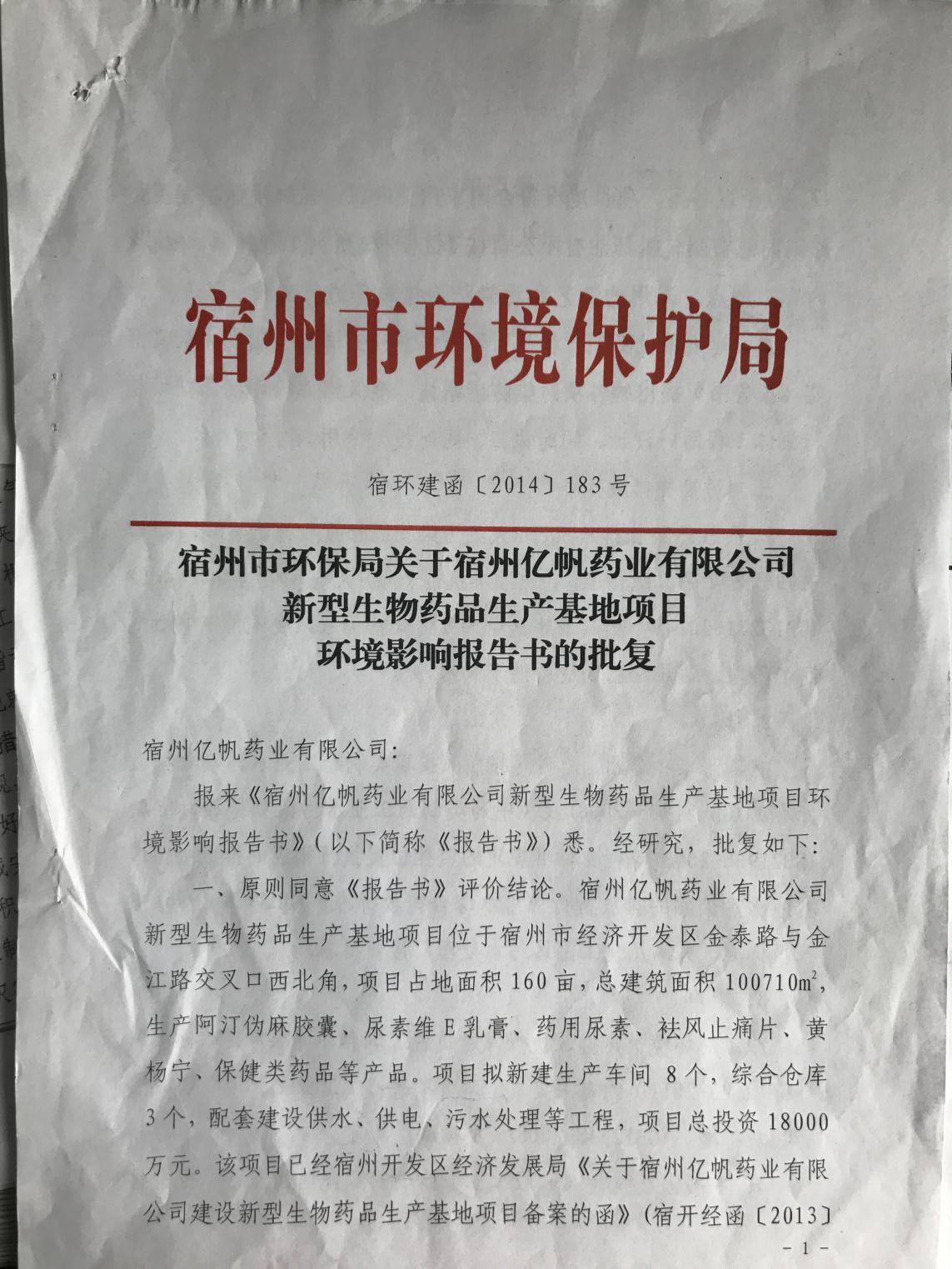 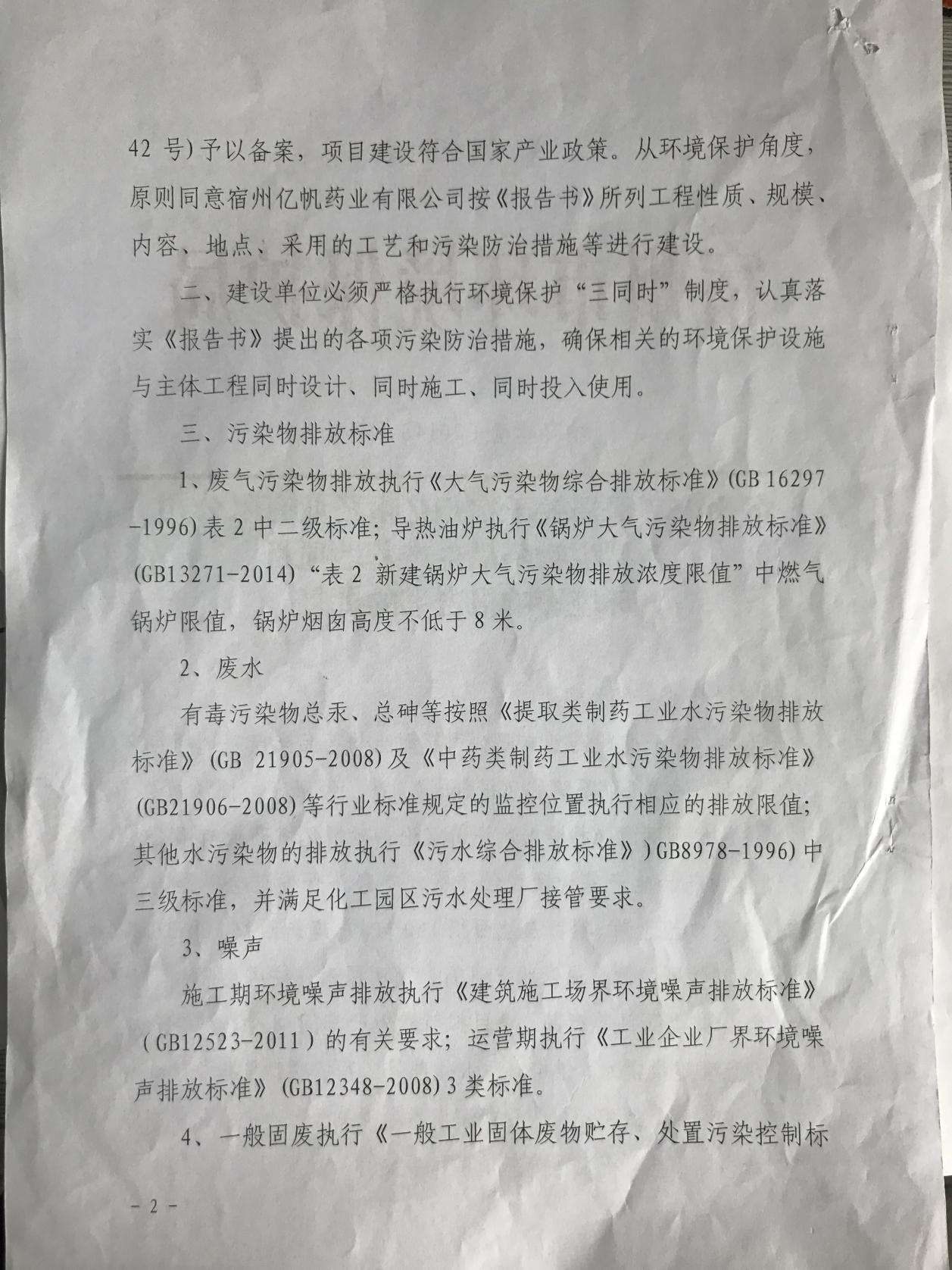 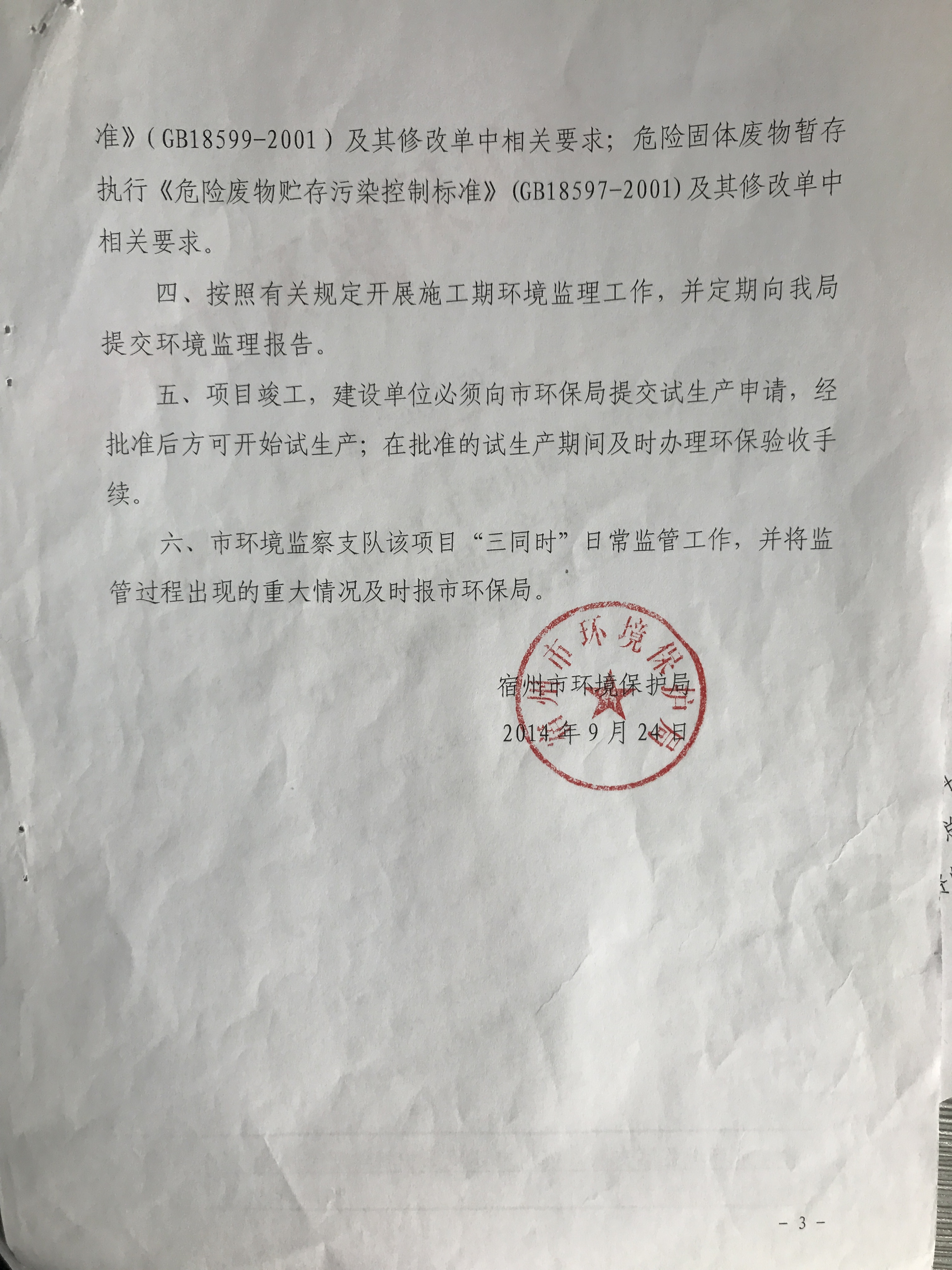 工程类别工程类别单项工程名称工程内容及规模工程内容及规模工程类别工程类别单项工程名称环评报告书所列实际建设主体工程主体工程综合车间两间，一间建筑面积11000m2（4层丙类），一间20400 m2（单层）与环评一致主体工程主体工程辅料车间建筑面积6600m2 未建主体工程主体工程前处理提取车间建筑面积5000m2与环评一致主体工程主体工程原材料车间建筑面积5700m21340m2主体工程主体工程药用车间建筑面积5700m2未建辅助工程辅助工程办公综合楼办公生活用房，建筑面积6800m2与环评一致辅助工程辅助工程研发楼建筑面积2700m2与环评一致辅助工程辅助工程动力站建筑面积800m2与环评一致公用工程公用工程供水项目用水近期由自建的120米深水井提供，远期由园区自来水厂提供。与环评一致公用工程公用工程排水雨污分流、清污分流，清下水直接排入雨水管网与环评一致公用工程公用工程供电本项目用电来自开发区中心供电所10KV架空向厂区中心变电所送电，再低压送至生产车间、综合仓库等各用电点。本项目拟设800KVA变电器2台 与环评一致公用工程公用工程供热供热园区供热系统集中供热与环评一致公用工程公用工程制冷1台100KW的盐水冷冻机组与环评一致公用工程公用工程消防400m3消防循环水池 与环评一致贮运工程贮运工程综合仓库共3个，一号建筑面积9200m2，二号建筑面积9200m2，三号建筑面积10500m2。只建设三号环保工程废气乙醇、尿素等有机废气收集至活性炭吸附装置处理，处理后通过15m高排气筒集中排放建成没有投产环保工程废气无组织废气加强各类泵、法兰和阀门的密封处理 与环评一致环保工程废水生活污水化粪池、厂区污水处理站环保工程废水设备清洗废水、地面保洁废水、初期雨水污水经厂区新建100t/d污水处理站处理后进开发区污水处理厂处理与环评一致环保工程废水雨污分流雨水、污水管网与环评一致环保工程固废危险废物厂区北侧建设一座危废暂存库（380㎡），要求防雨、防晒、防渗、防漏，危废暂存于危废库内，委托有资质单位处理环保工程固废生活垃圾、一般固废交由当地环卫部门处理与环评一致环保工程噪声噪声消声器、减震基座、厂房隔声与环评一致风险治理风险治理风险防范措施300m³事故池，300m3初期雨水池与环评一致风险治理风险治理风险防范措施储罐区设置0.5m高围堰，防爆墙隔离序号设备名称规格、型号设备数量（台）设备数量（台）备注           序号设备名称规格、型号环评报告书所列实际安装备注           1旋转式压片机ZPW-2332生产设备2湿法混合制粒机HLSG-10033生产设备3铝塑包装机DPP25033生产设备4多功能流化床实验机WBF-I33生产设备5多功能流化床WBF-5G33生产设备6挤出-滚圆机WBF-I32生产设备7玻璃双层反应釜50L66生产设备8反应釜100L66生产设备9反应釜500L66生产设备10电平车，2T55生产设备11真空乳化机ZQDR-30042生产设备12自动灌装机DFG100N42生产设备13万能粉碎机WF-30B33生产设备14振动筛ZS-35033生产设备15高效混合制粒机GHL-25022生产设备16热风循环干燥箱CT-C-II44生产设备17三维运动混合机SYH-80022生产设备18高效薄膜包衣机BG-15022生产设备19数片机PBC-10011生产设备20颗粒分装机BDZF-7522生产设备21全自动胶囊填充机NJP-80032生产设备22全自动泡罩包装机DPH-22022生产设备23多功能提取罐3M333生产设备24三效浓缩机组NZ-100033生产设备25真空干燥箱MG622生产设备26双锥式回转干燥剂SZG-100011生产设备27喷雾干燥器11生产设备28R2002型旋转蒸发仪R200222生产设备29双层式变频调速玻璃反应釜RAT-50D22生产设备30萃取分液器RFQ-（10-500）33生产设备315P低温冷却液循环泵DLSB40/30(5P)22生产设备32原子吸收分光光度仪AA680022检验检测仪器33高效液相色谱仪LC-2010AT22检验检测仪器34智能溶出仪ZRX-8G22检验检测仪器35分析天平XS10533检验检测仪器36紫外可见分光光度计UV-180022检验检测仪器37气象色谱仪GC-201422检验检测仪器38液相色谱质谱联动仪LCMS-202022检验检测仪器39红外分光光度计TJ270-30A11检验检测仪器40自动旋光仪WZZ-2B11检验检测仪器41自动电位滴定仪ZD-2A11检验检测仪器42脉动高压蒸汽灭菌柜YG-0.6，YG-0.36，YG-0.2433检验检测仪器43全自动生化分析仪702022检验检测仪器44全自动血液分析仪XT-1800IV22检验检测仪器45全自动血凝分析仪CA-51011检验检测仪器46切片机RM223533检验检测仪器47800KVA变压器及配电柜22公用系统48空压机22公用系统49中央空调系统11公用系统50通风除尘系统11公用系统51安全监控系统11公用系统52给水、消防设备及管网11公用系统53电瓶叉车3T22公用系统54手动搬运车，1T44公用系统合计135128进料（单位：t/a）出料（单位：t/a）尿素（90%）                   1000其中：尿素                      900      水                        90      其他                      10水                              125活性炭                          6产品                              900其中：尿素                       895.5其他                         4.0水                           0.5S301活性炭                        13其中：活性炭                       6      其他                         6      水                           0.5      尿素                         0.5                            G301                             218其中：尿素                       4.0水                         214合计：                          1131合计：                           1131序号污染物排放浓度污染物排放监控位置1pH6～9（无量纲）企业废水总排放口2悬浮物400企业废水总排放口3化学需氧量200企业废水总排放口4氨氮30企业废水总排放口5BOD5/企业废水总排放口6总氮40企业废水总排放口7总磷5企业废水总排放口8总汞0.05车间或生产设施废水排放口9总砷0.5车间或生产设施废水排放口序号污染物排放浓度（排放速率）1氨气1.5mg/m32氨气4.9kg/h《工业企业厂界环境噪声排放标准》类  别昼  间夜  间GB 12348-200836555监测点位监测因子监测频次车间排口总汞、总砷连续监测2天总排口pH、悬浮物、化学需氧量、氨氮、总氮、总磷、流量4次/天，连续监测2天排放方式监测点位监测项目监测频次无组织下风向设置3个监控点氨气监测4次/天 连续监测2天。有组织尿素生产线废气总排口氨气监测3次/天 连续监测2天测量时间校准声级dB[A]校准声级dB[A]校准声级dB[A]备注测量时间测量前测量后差值测量前、后校准声级差值小于0.5 dB[A]，测量数据有效。2018年6月26日昼间53.653.4-0.2测量前、后校准声级差值小于0.5 dB[A]，测量数据有效。2018年6月26日夜间48.548.2-0.3测量前、后校准声级差值小于0.5 dB[A]，测量数据有效。2018年6月27日昼间54.053.6-0.4测量前、后校准声级差值小于0.5 dB[A]，测量数据有效。2018年6月28日夜间51.551,3-0.2测量前、后校准声级差值小于0.5 dB[A]，测量数据有效。品种名称环评(kg/d/批)实际生产量备注药用尿素原料/2100 kg/批每天生产21小时。表8-2  废水检测结果一览表  统计指标统计指标PHCODcr SSNH3-N TN TP车间排口车间排口流量统计指标统计指标PHCODcr SSNH3-N TN TP总汞总砷流量总进水口（日均值或范围）7月13日7.12～7.22144810912.024.30.920.000025L0.00313总进水口（日均值或范围）7月14日7.13～7.47149210911.823.80.720.00003L0.00513均值或范围均值或范围6.85～7.25104027022.542.00.9000.00004L0.00313总排口（日均值或范围）7月13日7.17～7.2824353.612.80.3632总排口（日均值或范围）7月14日7.25～7.3534353.5313.50.1934标准限值标准限值6～9200400304050.050.5达标情况达标情况达标达标达标达标达标达标达标达标平均去除率(%)平均去除率(%)98.4排放量(t/a)排放量(t/a)环评核算排放量(t/a)环评核算排放量(t/a)表8-4               无组织废气检测结果一览表  表8-5              有组织废气检测结果一览表表8-6            噪声检测结果一览表  序号环境影响报告书批复及意见落实情况1建设单位应该认真落实《报告书》中提出的各项环境保护措施。厂区实施清污分流、雨污分流。基本落实了环评报告书中提出的废水、废气处理措施。2选用低噪设备，采取降噪措施。基本落实3加强环境风险防范意识，规范设置事故池，认真落实风险事故应急预案中的各项措施。基本落实4该项目在实施过程中，应严格执行环保“三同时”制度，配套建设的环保设施必须与主体工程同时设计、同时施工、同时投产使用。基本落实5请市环境监察支队负责该项目的“三同时”日常监管工作。落实项目性别性别年龄（岁）年龄（岁）年龄（岁）文化程度文化程度文化程度职业项目男女23—3031—4546-60小学中学中专以上工人人数151512135082230比例（%）50%50%40%43%17%027%73%100%个人情况姓名性别年龄年龄个人情况学历职业联系电话联系电话个人情况居住或工作地区（方位、距离）居住或工作地区（方位、距离）居住或工作地区（方位、距离）居住或工作地区（方位、距离）居住或工作地区（方位、距离）居住或工作地区（方位、距离）居住或工作地区（方位、距离）居住或工作地区（方位、距离）居住或工作地区（方位、距离）项目概况宿州亿帆药业有限公司新型生物药品生产基地项目建在宿州经济技术开发区金泰路与金江路交叉口西北角，项目占地160亩，总投资1.8亿，建有8个生产车间及其配套建设日处理废水100m3的污水处理工程。    针对本项目的建设，我们需征求您的意见。谢谢合作！宿州亿帆药业有限公司新型生物药品生产基地项目建在宿州经济技术开发区金泰路与金江路交叉口西北角，项目占地160亩，总投资1.8亿，建有8个生产车间及其配套建设日处理废水100m3的污水处理工程。    针对本项目的建设，我们需征求您的意见。谢谢合作！宿州亿帆药业有限公司新型生物药品生产基地项目建在宿州经济技术开发区金泰路与金江路交叉口西北角，项目占地160亩，总投资1.8亿，建有8个生产车间及其配套建设日处理废水100m3的污水处理工程。    针对本项目的建设，我们需征求您的意见。谢谢合作！宿州亿帆药业有限公司新型生物药品生产基地项目建在宿州经济技术开发区金泰路与金江路交叉口西北角，项目占地160亩，总投资1.8亿，建有8个生产车间及其配套建设日处理废水100m3的污水处理工程。    针对本项目的建设，我们需征求您的意见。谢谢合作！宿州亿帆药业有限公司新型生物药品生产基地项目建在宿州经济技术开发区金泰路与金江路交叉口西北角，项目占地160亩，总投资1.8亿，建有8个生产车间及其配套建设日处理废水100m3的污水处理工程。    针对本项目的建设，我们需征求您的意见。谢谢合作！宿州亿帆药业有限公司新型生物药品生产基地项目建在宿州经济技术开发区金泰路与金江路交叉口西北角，项目占地160亩，总投资1.8亿，建有8个生产车间及其配套建设日处理废水100m3的污水处理工程。    针对本项目的建设，我们需征求您的意见。谢谢合作！宿州亿帆药业有限公司新型生物药品生产基地项目建在宿州经济技术开发区金泰路与金江路交叉口西北角，项目占地160亩，总投资1.8亿，建有8个生产车间及其配套建设日处理废水100m3的污水处理工程。    针对本项目的建设，我们需征求您的意见。谢谢合作！宿州亿帆药业有限公司新型生物药品生产基地项目建在宿州经济技术开发区金泰路与金江路交叉口西北角，项目占地160亩，总投资1.8亿，建有8个生产车间及其配套建设日处理废水100m3的污水处理工程。    针对本项目的建设，我们需征求您的意见。谢谢合作！宿州亿帆药业有限公司新型生物药品生产基地项目建在宿州经济技术开发区金泰路与金江路交叉口西北角，项目占地160亩，总投资1.8亿，建有8个生产车间及其配套建设日处理废水100m3的污水处理工程。    针对本项目的建设，我们需征求您的意见。谢谢合作！调查内容您对该项目产生的污染物是否了解您对该项目产生的污染物是否了解您对该项目产生的污染物是否了解您对该项目产生的污染物是否了解1.了解1.了解2.了解较少2.了解较少3.不了解调查内容您对本项目污染防治措施是否满意您对本项目污染防治措施是否满意您对本项目污染防治措施是否满意您对本项目污染防治措施是否满意1.满意1.满意2.较满意2.较满意3.不满意调查内容您认为该项目废水对您的生活有无影响您认为该项目废水对您的生活有无影响您认为该项目废水对您的生活有无影响您认为该项目废水对您的生活有无影响1.无影响1.无影响2.影响较小2.影响较小3.有影响调查内容您认为该项目废气对您的生活有无影响您认为该项目废气对您的生活有无影响您认为该项目废气对您的生活有无影响您认为该项目废气对您的生活有无影响1.无影响1.无影响2.影响较小2.影响较小3.有影响调查内容您认为该项目噪声对您的生活有无影响您认为该项目噪声对您的生活有无影响您认为该项目噪声对您的生活有无影响您认为该项目噪声对您的生活有无影响1.无影响1.无影响2.影响较小2.影响较小3.有影响调查内容项目施工期有无产生扰民、纠纷项目施工期有无产生扰民、纠纷项目施工期有无产生扰民、纠纷项目施工期有无产生扰民、纠纷1.无1.无2.有2.有3.不清楚调查内容项目试运行期有无产生扰民、纠纷项目试运行期有无产生扰民、纠纷项目试运行期有无产生扰民、纠纷项目试运行期有无产生扰民、纠纷1.无1.无2.有2.有3.不清楚调查内容您对本项目环境保护执行情况是否满意您对本项目环境保护执行情况是否满意您对本项目环境保护执行情况是否满意您对本项目环境保护执行情况是否满意1.满意1.满意2.基本满意2.基本满意3.不满意备注：您若对于本项目环保执行情况不满意，请说明原因。备注：您若对于本项目环保执行情况不满意，请说明原因。备注：您若对于本项目环保执行情况不满意，请说明原因。备注：您若对于本项目环保执行情况不满意，请说明原因。备注：您若对于本项目环保执行情况不满意，请说明原因。备注：您若对于本项目环保执行情况不满意，请说明原因。备注：您若对于本项目环保执行情况不满意，请说明原因。备注：您若对于本项目环保执行情况不满意，请说明原因。备注：您若对于本项目环保执行情况不满意，请说明原因。统计内容调查意见人数所占比例您对该项目产生的污染物是否了解了解30100%您对该项目产生的污染物是否了解了解较少00您对该项目产生的污染物是否了解不了解00您对本项目污染防治措施是否满意满意30100%您对本项目污染防治措施是否满意较满意00您对本项目污染防治措施是否满意不满意00您认为该项目废水对您的生活有无影响无影响30100%您认为该项目废水对您的生活有无影响影响较小00您认为该项目废水对您的生活有无影响有影响00您认为该项目废气对您的生活有无影响无影响30100%您认为该项目废气对您的生活有无影响影响较小00您认为该项目废气对您的生活有无影响有影响00您认为该项目噪声对您的生活有无影响无影响30100%您认为该项目噪声对您的生活有无影响影响较小00您认为该项目噪声对您的生活有无影响有影响00项目施工期有无产生扰民、纠纷无30100%项目施工期有无产生扰民、纠纷有00项目施工期有无产生扰民、纠纷不清楚00项目试运行期有无产生扰民、纠纷无30100.0%项目试运行期有无产生扰民、纠纷有00项目试运行期有无产生扰民、纠纷不清楚00您对本项目环境保护执行情况是否满意满意30100%您对本项目环境保护执行情况是否满意基本满意00您对本项目环境保护执行情况是否满意不满意00备注备注备注备注调查对象对该项目的主要环保建设意见和建议序号姓名联系电话职位住址1凌玉龙15005570404工人宿州永强建筑公司2范李娜18725575445工人宿州永强建筑公司3李想18155785382工人宿州唐狮服饰4张雄峰15855397651工人戈尔管业 5何力18297450214工人宿州唐狮服饰6王笑声18155792213工人戈尔管业7王义13866595286工人宿州唐狮服饰8王宏鹤18605578842工人宿州唐狮服饰9吕东升15555911298工人宿州唐狮服饰10徐华伟13053017620工人宿州唐狮服饰11陈兆银15855308638工人宿州唐狮服饰12孙玉芬15905579507工人宿州永强建筑公司13凌彤13705571025工人宿州永强建筑公司14秦海洋15555704928工人宿州唐狮服饰15李伟13955726931工人宿州永强建筑公司16闫景13955720478工人宿州唐狮服饰17杨艳13085013277工人宿州永强建筑公司18杨名15955741509工人宿州唐狮服饰19李浩18226037274工人宿州永强建筑公司20王琴15695579710工人宿州永强建筑公司21刘宝宝18655723486工人宿州唐狮服饰22王咏梅18705577952工人中煤三建23杨学英13085570703工人中煤三建24周方云13956832317工人中煤三建25张海棠18297638170工人中煤三建26郭倩13733070081工人中煤三建27张贝13695579719工人中煤三建28王惠莲18805570544工人中煤三建29祝艳玲13084002656工人中煤三建30张动18356976759工人宿州永强建筑公司委托单位宿州亿帆药业有限公司 宿州亿帆药业有限公司 宿州亿帆药业有限公司 委托方地址宿州市经济开发区金江路北侧宿州市经济开发区金江路北侧宿州市经济开发区金江路北侧样品名称废水、废气、噪声检测类别委托检测采样日期2018.6.26~2018.6.27分析日期2018.6.26~2018.7.6样品来源本公司采样样品数量54样品状态液态采样环境见附表2检测项目见附表1见附表1见附表1检测方法见附表3见附表3见附表3检测频次见附表1见附表1见附表1采样位置见附表1见附表1见附表1质量控制检测人员持证上岗，样品采集、运输、保存均按照相关规范执行。检测人员持证上岗，样品采集、运输、保存均按照相关规范执行。检测人员持证上岗，样品采集、运输、保存均按照相关规范执行。检测结论：依据各项目对应的检测方法进行检测，所检项目结果见附表4、5、6。（检验检测报告专用章）  报告编制：        审核：             签    发：                                                   签发日期：检测结论：依据各项目对应的检测方法进行检测，所检项目结果见附表4、5、6。（检验检测报告专用章）  报告编制：        审核：             签    发：                                                   签发日期：检测结论：依据各项目对应的检测方法进行检测，所检项目结果见附表4、5、6。（检验检测报告专用章）  报告编制：        审核：             签    发：                                                   签发日期：检测结论：依据各项目对应的检测方法进行检测，所检项目结果见附表4、5、6。（检验检测报告专用章）  报告编制：        审核：             签    发：                                                   签发日期：检测类别检测点位编号检测点位名称检测项目检测频次废水W1厂区总进口pH、BOD5、COD、SS、氨氮、总磷、总氮、总汞、总砷一天检测四次，连续检测两天废水W2厂区总排口pH、BOD5、COD、SS、氨氮、总磷、总氮、总汞、总砷一天检测四次，连续检测两天无组织废气G1上风向氨气一天检测四次，连续检测两天无组织废气G2下风向氨气一天检测四次，连续检测两天无组织废气G3下风向氨气一天检测四次，连续检测两天无组织废气G4下风向氨气一天检测四次，连续检测两天有组织废气G5尿素生产线排气筒废气总排口氨气一天检测三次，连续检测两天厂界环境噪声N1东厂界Leq[dB(A)]昼夜各检测一次、连续检测两天厂界环境噪声N2南厂界Leq[dB(A)]昼夜各检测一次、连续检测两天厂界环境噪声N3西厂界Leq[dB(A)]昼夜各检测一次、连续检测两天厂界环境噪声N4北厂界Leq[dB(A)]昼夜各检测一次、连续检测两天日期风速（m/s）风向气压（kpa）气温（℃）2018.6.263.1南99.930.62018.6.273.3南99.831.2附表1  环境检测点布设表附表2  检测气象资料统计表序号项目检测方法方法来源仪器型号及编号检出限1pH便携式pH计法《水和废水检测分析方法》（第四版）国家环境保护总局（2002年）SX731AHCJ-S-41-01/2SS水质 悬浮物的测定GB/T11901-1989AHCJ-S-32-01BSA1245/3COD水质 化学需氧量的测定HJ828-2017HCA-101AHCJ-62-024mg/L4BOD5水质 五日生化需氧量的测定HJ505-2009SPT-P158CAHCJ-S-61-010.5mg/L5氨氮水质 氨氮的测定纳氏试剂分光光度法HJ535-20097230GAHCJ-S-050.025mg/L6总汞水质汞、砷、硒、铋、锑的测定原子荧光法HJ694-2014SA-20AHCJ-S-57-010.04ug/L7总砷水质汞、砷、硒、铋、锑的测定原子荧光法HJ694-2014SA-20AHCJ-S-57-010.3ug/L8总磷钼酸铵分光光度法GB/T11893-19897230GAHCJ-S-050.01 mg/L9总氮碱性过硫酸钾消解紫外分光光度法HJ636-2012UV-1100AHCJ-S-29-010.05mg/L10氨气（无组织）环境空气和废气 氨的测定纳氏试剂分光光度法HJ533-20097230GAHCJ-S-050.01mg/m311氨气（有组织）环境空气和废气 氨的测定纳氏试剂分光光度法HJ533-20097230GAHCJ-S-050.25mg/m312Leq[dB(A)]工业企业厂界环境噪声排放标准GB12348-2008AWA6228+HJ-17-01/附表3 检测方法、方法来源、使用仪器及检出限附表4  废水检测结果一览表   附表5  无组织废气检测结果一览表  附表6 有组织废气检测结果一览表附表7 噪声检测结果一览表  建 设 项 目项目名称项目名称宿州亿帆药业有限公司新型生物药品生产基地项目宿州亿帆药业有限公司新型生物药品生产基地项目宿州亿帆药业有限公司新型生物药品生产基地项目宿州亿帆药业有限公司新型生物药品生产基地项目宿州亿帆药业有限公司新型生物药品生产基地项目宿州亿帆药业有限公司新型生物药品生产基地项目宿州亿帆药业有限公司新型生物药品生产基地项目宿州亿帆药业有限公司新型生物药品生产基地项目宿州亿帆药业有限公司新型生物药品生产基地项目宿州亿帆药业有限公司新型生物药品生产基地项目宿州亿帆药业有限公司新型生物药品生产基地项目建设地点建设地点宿州市经济技术开发区宿州市经济技术开发区宿州市经济技术开发区宿州市经济技术开发区宿州市经济技术开发区宿州市经济技术开发区宿州市经济技术开发区宿州市经济技术开发区宿州市经济技术开发区建 设 项 目行业类别行业类别医药医药医药医药医药医药医药医药医药医药医药建设性质建设性质□新 建√                  □改 扩 建               □技 术 改 造□新 建√                  □改 扩 建               □技 术 改 造□新 建√                  □改 扩 建               □技 术 改 造□新 建√                  □改 扩 建               □技 术 改 造□新 建√                  □改 扩 建               □技 术 改 造□新 建√                  □改 扩 建               □技 术 改 造□新 建√                  □改 扩 建               □技 术 改 造□新 建√                  □改 扩 建               □技 术 改 造□新 建√                  □改 扩 建               □技 术 改 造建 设 项 目设计生产能力设计生产能力建设项目开工日期建设项目开工日期建设项目开工日期建设项目开工日期2014年9月2014年9月2014年9月2014年9月实际生产能力实际生产能力按批次满负荷生产按批次满负荷生产按批次满负荷生产投入试运行日期投入试运行日期建 设 项 目投资总概算（万元）投资总概算（万元）1800018000180001800018000180001800018000180001800018000环保投资总概算（万元）环保投资总概算（万元）286286286所占比例（%）所占比例（%）1.59%1.59%1.59%1.59%建 设 项 目环评审批部门环评审批部门宿州市环境保护局宿州市环境保护局宿州市环境保护局宿州市环境保护局宿州市环境保护局宿州市环境保护局宿州市环境保护局宿州市环境保护局宿州市环境保护局宿州市环境保护局宿州市环境保护局批准文号批准文号宿环建函建[2014]183宿环建函建[2014]183宿环建函建[2014]183批准时间批准时间2014年9月24日2014年9月24日2014年9月24日2014年9月24日建 设 项 目初步设计审批部门初步设计审批部门批准文号批准文号批准时间批准时间建 设 项 目环保验收审批部门环保验收审批部门宿州市环境保护局宿州市环境保护局宿州市环境保护局宿州市环境保护局宿州市环境保护局宿州市环境保护局宿州市环境保护局宿州市环境保护局宿州市环境保护局宿州市环境保护局宿州市环境保护局批准文号批准文号批准时间批准时间建 设 项 目环保设施设计单位环保设施设计单位环保设施施工单位环保设施施工单位环保设施施工单位环保设施施工单位环保设施施工单位环保设施监测单位环保设施监测单位环保设施监测单位宿州市环境保护监测站宿州市环境保护监测站宿州市环境保护监测站宿州市环境保护监测站宿州市环境保护监测站宿州市环境保护监测站建 设 项 目实际总投资（万元）实际总投资（万元）1800018000180001800018000180001800018000180001800018000实际环保投资（万元）实际环保投资（万元）286286286所占比例（%）所占比例（%）1.59%1.59%1.59%1.59%建 设 项 目废水治理（万元）废水治理（万元）200废气治理（万元）废气治理（万元）废气治理（万元）505050噪声治理（万元）噪声治理（万元）88固废治理（万元）固废治理（万元）1010绿化及生态（万元）2020其它（万元）其它（万元）建 设 项 目新增废水处理设施能力新增废水处理设施能力50 t/d50 t/d50 t/d50 t/d50 t/d50 t/d50 t/d50 t/d50 t/d50 t/d50 t/d新增废气处理设施能力新增废气处理设施能力   10000     Nm3/h   10000     Nm3/h   10000     Nm3/h年平均工作时年平均工作时7200h/a7200h/a7200h/a7200h/a建设单位建设单位建设单位宿州亿帆药业有限公司宿州亿帆药业有限公司宿州亿帆药业有限公司宿州亿帆药业有限公司宿州亿帆药业有限公司邮政编码邮政编码234000234000234000234000联系电话联系电话156955797111569557971115695579711环评单位环评单位宿州市环境保护科学研究所 宿州市环境保护科学研究所 宿州市环境保护科学研究所 宿州市环境保护科学研究所 污染物排放达标与总量控制（工业建设项目详填）   污染物   污染物原有排放量(1)原有排放量(1)本期工程实际排放浓度(2)本期工程实际排放浓度(2)本期工程实际排放浓度(2)本期工程实际排放浓度(2)本期工程允许排放浓度(3)本期工程允许排放浓度(3)本期工程产生量(4)本期工程产生量(4)本期工程自身削减量(5)本期工程自身削减量(5)本期工程实际排放量(6)本期工程核定排放总量(7)本期工程“以新带老”削减量(8)本期工程“以新带老”削减量(8)全厂实际排放总量(9)全厂核定排放总量(10)全厂核定排放总量(10)区域平衡替代削减量(11)区域平衡替代削减量(11)排放增减量(12)污染物排放达标与总量控制（工业建设项目详填）   废水   废水污染物排放达标与总量控制（工业建设项目详填）   化学需氧量    化学需氧量 171717171001000.1680.168污染物排放达标与总量控制（工业建设项目详填）   氨氮   氨氮1.901.901.901.90880.0190.019污染物排放达标与总量控制（工业建设项目详填）   总磷   总磷污染物排放达标与总量控制（工业建设项目详填）   废气   废气污染物排放达标与总量控制（工业建设项目详填）   二氧化硫   二氧化硫污染物排放达标与总量控制（工业建设项目详填）   烟    尘   烟    尘污染物排放达标与总量控制（工业建设项目详填）   工业粉尘   工业粉尘污染物排放达标与总量控制（工业建设项目详填）   氮氧化物   氮氧化物污染物排放达标与总量控制（工业建设项目详填）   工业固体废物   工业固体废物污染物排放达标与总量控制（工业建设项目详填）与项目有关的其它特征污染物污染物排放达标与总量控制（工业建设项目详填）与项目有关的其它特征污染物污染物排放达标与总量控制（工业建设项目详填）与项目有关的其它特征污染物污染物排放达标与总量控制（工业建设项目详填）与项目有关的其它特征污染物